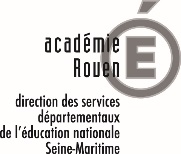 Annexe 1DEMANDE D’AUTORISATION DE SORTIE REGULIERE OU OCCASIONNELLE SANS NUITEEÉCOLE (Nom et adresse ou cachet) : Maternelle	 Élémentaire Élémentaire avec une section enfantineTéléphone : ……………………………Mail : ……………………………@ac-rouen.frClasse(s) concernée(s) : (niveau et effectif)…………………………………………………………………………….……………………………………………..……………………………..…………………………………………………………………………….Nombre d’élèves participant à la sortie : ……………..FINANCEMENT (montant) :Coût total : ………………… €Participation de la commune : ………………… €Autres financements (préciser) : ………………………………………………………………… €………………………………………………………………… €Part à la charge des familles : …………….…… €ASSURANCE : (obligatoire pour toute sortie facultative) Il a été vérifié qu’il a été souscrit une assurance responsabilité civile/individuelle accidentsDate de la sortie : …….. / ……… / 20……..En cas de sortie régulière, précisez les jours et la période concernée :Tous les …………………………….   Du …….. / ……… / 20…….. au …….. / ……… / 20……..Lieu(x) du déplacement : ………………….……………………………………………………………………………………………………………..Mode(s) de déplacement et itinéraire détaillé : ……………………………………………………………………………………………..………………………………………………………………………………………………………………………………………………………………………….………………………………………………………………………………………………………………………………………………………………………….Date de la sortie : …….. / ……… / 20……..En cas de sortie régulière, précisez les jours et la période concernée :Tous les …………………………….   Du …….. / ……… / 20…….. au …….. / ……… / 20……..Lieu(x) du déplacement : ………………….……………………………………………………………………………………………………………..Mode(s) de déplacement et itinéraire détaillé : ……………………………………………………………………………………………..………………………………………………………………………………………………………………………………………………………………………….………………………………………………………………………………………………………………………………………………………………………….PROGRAMME DE LA SORTIEPROGRAMME DE LA SORTIEHeure de départ de l’école : …….. h ……..Heure d’arrivée sur le site : …….. h ……..Heure de départ du site : …….. h ……..Heure de retour à l’école : …….. h ……..Lieu et mode de restauration :……………………………………………………………………………………………………………………………………………………………………………………………………………………………………………………………………………………………………………………………………………………Lieu et mode de restauration :……………………………………………………………………………………………………………………………………………………………………………………………………………………………………………………………………………………………………………………………………………………Programme d’activité(s) prévue(s) le matin : Programme d’activité(s) prévue(s) l’après-midi : ENCADREMENT(Nom et Prénom)Rôle1 - Enseignant(s) (Souligner le coordinateur de la sortie)………………………………………………………………………………………..………………………………………….…………………………………………….………………………………………………………………………………………..………………………………………………………………………………………..2 - ATSEM (le cas échéant)………………………………………………………………………………………..………………………………………….…………………………………………….………………………………………………………………………………………..………………………………………………………………………………………..3 - Adultes prévus pour l’encadrement de la vie collective(Préciser la date de naissance)………………………………………………………………………………………..………………………………………….…………………………………………….………………………………………………………………………………………..………………………………………………………………………………………..………………………………………………………………………………………..………………………………………………………………………………………..………………………………………………………………………………………..4 - Intervenants extérieurs dans le cadre des enseignements(Préciser la qualification pour les intervenants extérieurs)………………………………………………………………………………………..………………………………………….…………………………………………….………………………………………………………………………………………..OBSERVATION EVENTUELLES :Fait à : 	le : …….. / ……… / 20…….. 	Signature de l’enseignant coordinateur de la sortie :ECISION DU DIRECTEUR/TRICE D’ECOLE : Sortie autorisé	 Sortie refusée	Signature du directeur : Date : …….. / ……… / 20……..Motif du refus :		Cachet de l’école : OBSERVATION EVENTUELLES :Fait à : 	le : …….. / ……… / 20…….. 	Signature de l’enseignant coordinateur de la sortie :ECISION DU DIRECTEUR/TRICE D’ECOLE : Sortie autorisé	 Sortie refusée	Signature du directeur : Date : …….. / ……… / 20……..Motif du refus :		Cachet de l’école : 